CINQ PETITS PATINEURS Cinq petits patineurs patinent sur la glace, Tous jouent gentiment et portent un casque. Numéro 1 leur dit de ne jamais patiner seul — Patine avec un ami ou quelqu’un de la maison. Numéro 2 dit à ses amis de porter des vêtements appropriés. Numéro 3 gardent les yeux haut comme tous les autres. Numéro 4 a ses patins bien attachés. Numéro 5 leur rappelle de garder les fissures en vue.  Cinq petits patineurs patinent sur la glace, Tous jouent gentiment et portent un casque! 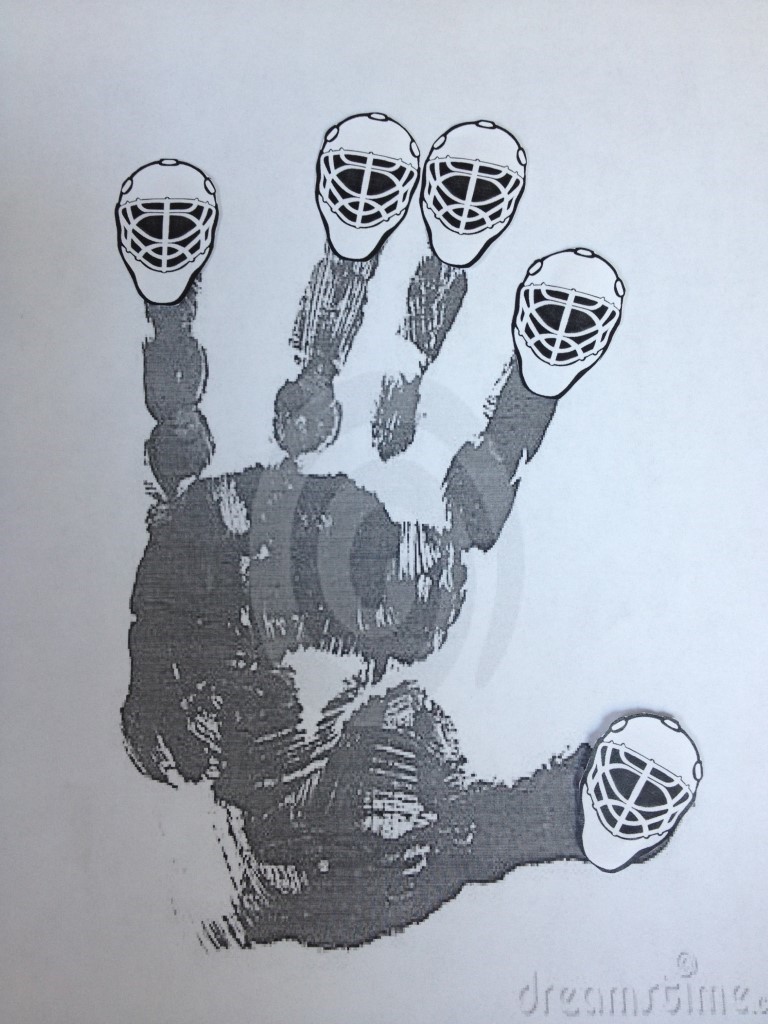 Matière : Sciences Titre : Cinq petits patineurs Année : Maternelle Objectif : Les élèves se familiariseront avec la sécurité et la santé à travers le rythme, des jeux de doigts et l’art. Liens avec le curriculum : L’enfant développe un vocabulaire et se sert du langage pour comprendre ce qu’il voit et pense.L’enfant explore et choisit différentes façons de représenter des idées, des actions et des expériences et il apprend aussi à communiquer avec d’autres. Matériel : Feuille d’activité Cinq petits patineurs Peinture pour l’impression de la main Petits casques à découper par les élèves Ciseaux pour tousActivité : Les élèves se familiarisent avec la sécurité en patin. Les élèves font un remue-méninges afin de trouver des idées pour être sécuritaires. Poser les questions suivantes afin de stimuler des réponses : Comment pouvez-vous protéger votre tête, vos mains, votre bouche? Qui peut vous amener patiner? Où pouvez-vous patiner? Que devez-vous surveiller? Réciter le poème Cinq petits patineurs aux élèves en faisant un jeu de doigts. Les élèves répètent. Aider les élèves pendant l’impression de leur main sur la feuille des Cinq petits patineurs. Les élèves découpent et colorent des petits casques. Les élèves collent les casques sur le bout des doigts de leur impression de main. Renforcement : Les élèves écrivent ou illustrent une règle de sécurité dans un journal. Évaluation : Les élèves sont évalués sur leur compréhension et leur habileté à suivre des directions. 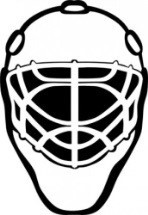 